Меню горячих завтраков для обучающихся МБОУ СОШ №5 для возрастной категории 12-18 лет (1 неделя)1 вариантМеню горячих завтраков для обучающихся МБОУ СОШ №5 для возрастной категории 12-18 лет (1 неделя)1 вариантПонедельникЗавтрак Каша рисовая на молоке с масломСыр порциямиЧай с сахаром витаминХлеб пшеничный/ржанойОбед (льготная категория)Салат из свежих помидор и перцаБорщ из свежей капусты Котлета рубленная из говядиныМакароны отварныеНапитокХлеб пшеничный/ржанойЙогурт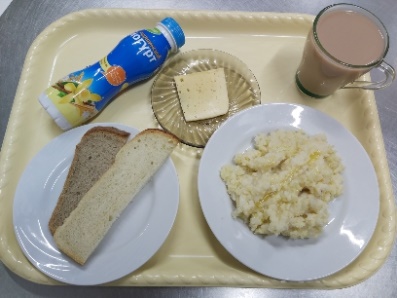 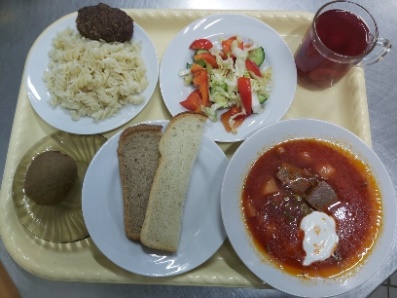 ВторникЗавтрак Котлета из птицы с соусомКаша пшеничнаяЧай с сахаром витаминХлеб пшеничный/ржанойОбед (льготная категория)Салат из свежих овощей с раст. масломЩи из свежей  капусты Азу  по-татарскиНапитокХлеб пшеничный/ржанойФрукт сезонный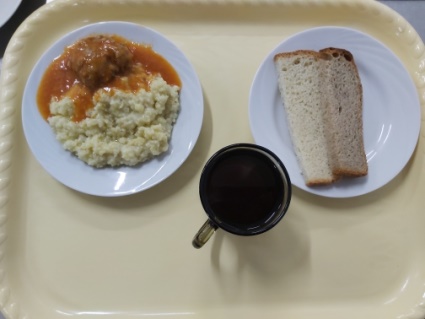 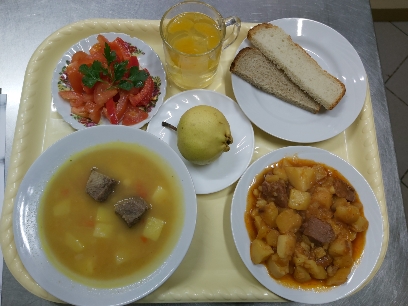 СредаЗавтрак Котлета рыбнаяРис отварной Чай с сахаром витаминХлеб пшеничный/ржанойОбед (льготная категория)Икра овощнаяСуп картофельный с горохомЦыплята тушенные в соусеМакароны отварныеНапиток Хлеб ржанойФрукт сезонный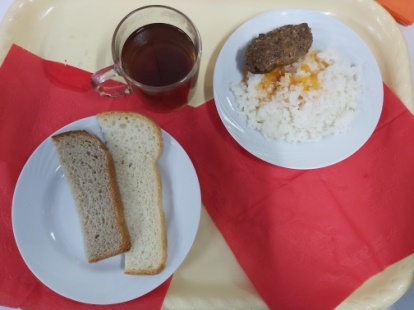 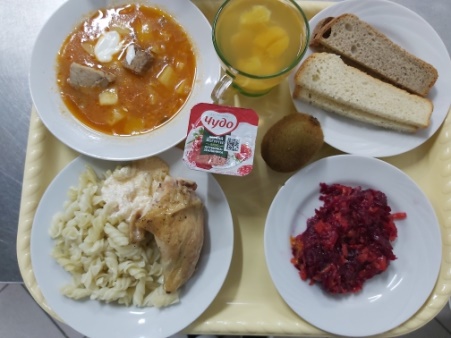 ЧетвергЗавтрак Тефтели рубленые с соусомКаша пшеннаяЧай с сахаром витаминХлеб пшеничный/ржанойОбед (льготная категория)Салат из редиса с огурцомСуп с фрикаделькамиПлов с мясомНапитокХлеб пшеничный/ржанойФрукт сезонный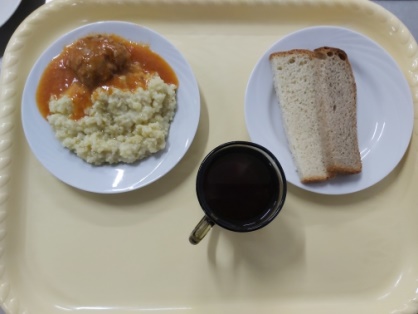 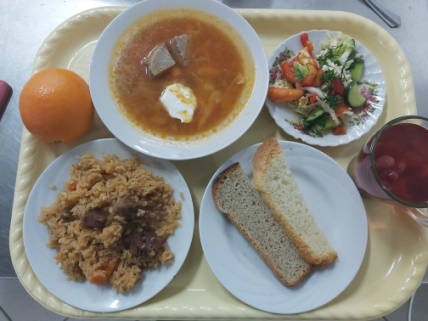 ПятницаЗавтрак Макароны отварные с сыромКакао с молокомХлеб пшеничный/ржанойОбед (льготная категория)Салат из свежих помидор и огурцовРассольник ленинградский  Рыба припущеннаяКартофельное пюреНапиток Хлеб пшеничный/ржанойФрукт сезонный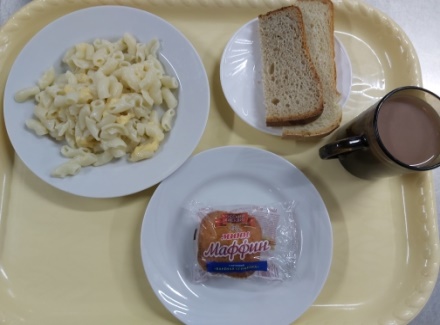 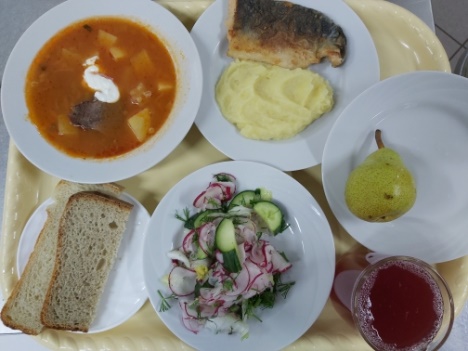 СубботаЗавтрак Котлета московская с соусомРис отварной Чай с сахаром витаминХлеб пшеничный/ржанойОбед (льготная категория)Салат из свежих помидор с раст.масломСуп с макарон изделиямиПоджарка из говядиныКаша пшеннаяНапитокХлеб пшеничныйФрукт сезонный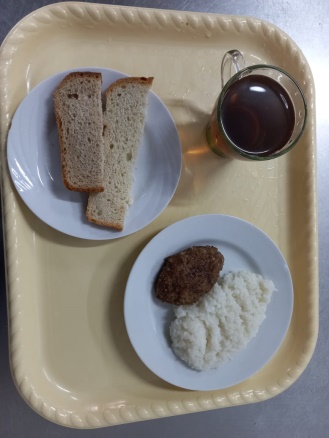 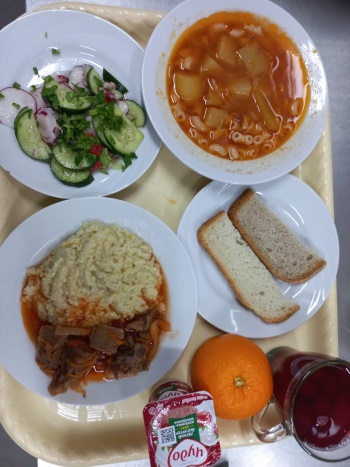 